Al Dirigente ScolasticoDell’IC Selvazzano 2La sottoscritta  ________________________________________________________________________,  cognome e nome   Docente		   Infanzia		          Primaria		                 Secondaria I grado   DSGA		 Assistente Amministrativo	        Collaboratore scolasticoin servizio con   contratto  a   tempo  __________________________________________________________                                                                                                            indeterminato/determinato   presso il Plesso _____________________________________________________________________, chiedeai sensi dell’art. 14, D. Lgs. 151/01 nonché dell’art. 15, comma 7, del CCNL 29/11/2007 un permesso retribuito  il ______________________________________________________________________________Ovvero dalle ore ________alle ore _________del giorno___________________________________________La sottoscritta si riserva di produrre documentazione attestante data e ora di effettuazione degli esami.Data, ____________                                                                                                                          Firma del dipendente______________________                                                                                          Visto_____________________________                                                                                               Il Dirigente Scolastico                                                                                                Avv. Giuseppe Sozzo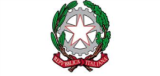 ISTITUTO COMPRENSIVO SELVAZZANO 2MATERNITA’CONTROLLI PRENATALIDOCENTIATA